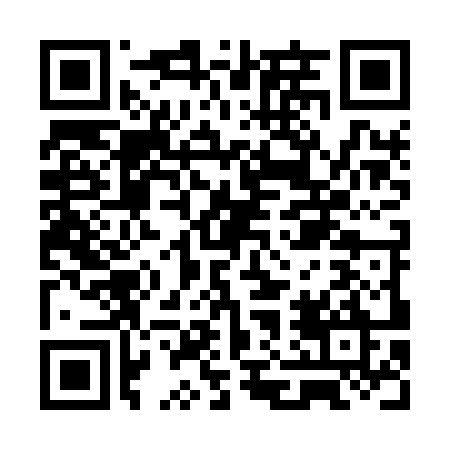 Ramadan times for Melrose, AustraliaMon 11 Mar 2024 - Wed 10 Apr 2024High Latitude Method: NonePrayer Calculation Method: Muslim World LeagueAsar Calculation Method: ShafiPrayer times provided by https://www.salahtimes.comDateDayFajrSuhurSunriseDhuhrAsrIftarMaghribIsha11Mon5:515:517:141:274:597:407:408:5812Tue5:515:517:151:274:587:397:398:5713Wed5:525:527:151:274:577:387:388:5614Thu5:535:537:161:264:577:367:368:5415Fri5:545:547:171:264:567:357:358:5316Sat5:555:557:181:264:557:347:348:5117Sun5:565:567:181:264:547:327:328:5018Mon5:575:577:191:254:547:317:318:4919Tue5:575:577:201:254:537:307:308:4720Wed5:585:587:211:254:527:287:288:4621Thu5:595:597:211:244:517:277:278:4422Fri6:006:007:221:244:507:267:268:4323Sat6:016:017:231:244:497:247:248:4224Sun6:016:017:231:244:497:237:238:4025Mon6:026:027:241:234:487:227:228:3926Tue6:036:037:251:234:477:207:208:3827Wed6:046:047:261:234:467:197:198:3628Thu6:046:047:261:224:457:187:188:3529Fri6:056:057:271:224:447:177:178:3430Sat6:066:067:281:224:437:157:158:3231Sun6:066:067:281:214:437:147:148:311Mon6:076:077:291:214:427:137:138:302Tue6:086:087:301:214:417:117:118:283Wed6:096:097:301:214:407:107:108:274Thu6:096:097:311:204:397:097:098:265Fri6:106:107:321:204:387:077:078:256Sat6:116:117:331:204:377:067:068:237Sun5:115:116:3312:193:366:056:057:228Mon5:125:126:3412:193:356:046:047:219Tue5:135:136:3512:193:346:026:027:2010Wed5:135:136:3512:193:346:016:017:18